Next Generation Sponsorship Sponsor Today! There are many opportunities to sponsor a child of the next generation, providing them with education and hope for their future. 

I/We agree to support the work of African Action International for the care of orphaned and vulnerable children within its programs in East Africa by regular donation or sponsorship. SPONSOR NAME: __________________________________________________

ADDRESS: ________________________________________________________

PHONE: ______________________EMAIL: ______________________________SPONSORED CHILD: _______________________________________________1. SPONSORSHIP: MONTHLY SPONSORSHIP (please circle) PRIMARY AGED CHILD 			$50 (Up to Primary Year 8)SECONDARY AGED CHILD 		$70 (Forms 1 to 4)TERTIARY and Vocational Courses 	$120	Sponsors of Primary and Secondary students are invited to purchase a school uniform in October/November of each year at a cost of $70.00.  2. DONATION - EDUCATION FUND
NOTE: Not all the students supported by AAI have the ongoing support of a Sponsor, and our Education Fund is used to meet some of their needs to attend school.
$10, $20, $40, $60, $80 Monthly (please circle)One off donation $______ I will forward funds to AAI bank account by the 20th day of each month.                   Account Name: African Action Int. 
BSB: 063 530 Account: 1028 6392 

Please return this slip to: 
Max and Jill Sargent, 25 McDonald St MORWELL, 3840
Or email maxsargent@icloud.com 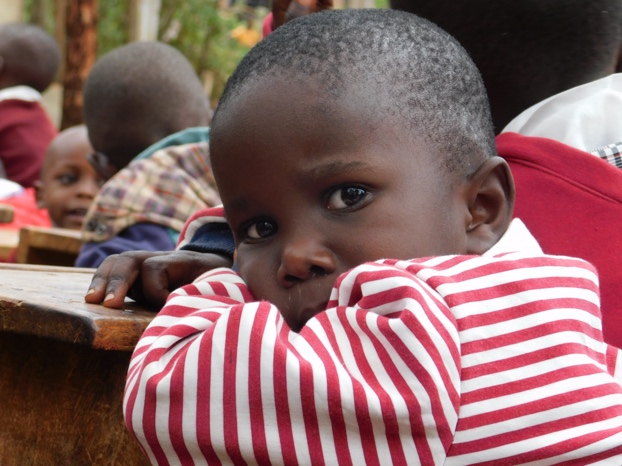 Thank you! 